I, …………………………………………………….., of …………………………………………………………………………………………Pledge to support the This Is ‘IT’ initiative by: (select as appropriate)	Providing laptops for repurposing and donating to needy students, via the This Is ‘IT’ initiative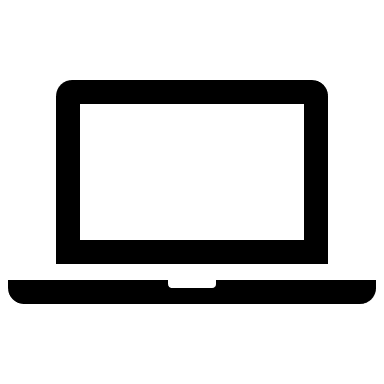 	Sharing the initiative with my networksName: 	Business: 	Position: 	Email: 	Mobile: 	Phone: 	Address: 	If providing laptops, please answer the following questions as best you can.Do you lease or purchase laptops? 	 					          Lease      PurchaseIf you lease, are you open to liaising with your leasing company?				Yes	NoHow many laptops do you expect to have available over the next twelve months?             ………………..Are you happy to clean the computers of any data they may have on them? 		Yes	NoAre there any specific LGA or cohorts you would like to provide computers for? (Greater Dandenong, Casey, Cardinia, Indigenous, refugees, etc).Signed: 		Date: …………………..